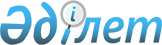 Өскемен қалалық мәслихатының 2018 жылғы 27 желтоқсандағы № 38/2-VI "Өскемен қаласының 2019-2021 жылдарға арналған бюджеті туралы" шешіміне өзгерістер енгізу туралы
					
			Күшін жойған
			
			
		
					Шығыс Қазақстан облысы Өскемен қалалық мәслихатының 2019 жылғы 28 қазандағы № 50/2-VI шешімі. Шығыс Қазақстан облысының Әділет департаментінде 2019 жылғы 6 қарашада № 6256 болып тіркелді. Күші жойылды - Шығыс Қазақстан облысы Өскемен қалалық мәслихатының 2019 жылғы 23 желтоқсандағы № 52/2-VI шешімімен
      Ескерту. Күші жойылды - Шығыс Қазақстан облысы Өскемен қалалық мәслихатының 23.12.2019 № 52/2-VI шешімімен (01.01.2020 бастап қолданысқа енгізіледі).

      ЗҚАИ-ның ескертпесі.

      Құжаттың мәтінінде түпнұсқаның пунктуациясы мен орфографиясы сақталған.
      Қазақстан Республикасының 2008 жылғы 4 желтоқсандағы Бюджет кодексінің 109-бабына, Қазақстан Республикасының 2001 жылғы 23 қаңтардағы "Қазақстан Республикасындағы жергілікті мемлекеттік басқару және өзін-өзі басқару туралы" Заңының 6-бабының 1 тармағының 1) тармақшасына сәйкес Өскемен қалалық мәслихаты ШЕШІМ ҚАБЫЛДАДЫ:
      1. Өскемен қалалық мәслихатының 2018 жылғы 27 желтоқсандағы № 38/2-VI "Өскемен қаласының 2019-2021 жылдарға арналған бюджеті туралы" (Нормативтік құқықтық актілерді мемлекеттік тіркеу тізілімінде 5-1-207 нөмірімен тіркелген, Қазақстан Республикасының нормативтік құқықтық актілерінің электрондық түрдегі эталондық бақылау банкінде 2019 жылғы 16 қаңтарда жарияланған) шешіміне келесі өзгерістер енгізілсін:
      1 тармақ келесі редакцияда жазылсын:
      "1. Қаланың 2019-2021 жылдарға арналған бюджеті 1, 2 және 3 қосымшаларға сәйкес тиісінше, соның ішінде 2019 жылға арналған келесі көлемдерде бекітілсін:
      1) кірістер – 67 749 192,7 мың теңге:
      салықтық түсімдер – 22 241 665,7 мың теңге;
      салықтық емес түсімдер – 1 184 383,7 мың теңге;
      негізгі капиталды сатудан түсетін түсімдер – 5 579 434,4 мың теңге;
      трансферттердің түсімдері – 38 743 708,9 мың теңге;
      2) шығындар – 73 055 266,4 мың теңге;
      3) таза бюджеттік кредиттеу – -300 000,0 мың теңге:
      бюджеттік кредиттер – 0,0;
      бюджеттік кредиттерді өтеу – 300 000,0 мың теңге;
      4) қаржылық активтермен операциялар бойынша сальдо – 1 135 063,0 мың теңге:
      қаржы активтерін сатып алу – 1 140 286,0 мың теңге;
      мемлекеттің қаржы активтерін сатудан түсетін түсімдер – 5 223,0 мың теңге;
      5) бюджет тапшылығы (профициті) – -6 141 136,7 мың теңге;
      6) бюджет тапшылығын қаржыландыру (профицитін пайдалану) – 6 141 136,7 мың теңге;
      қарыздар түсімі – 11 716 283,8 мың теңге;
      қарыздарды өтеу – 5 577 690,4 мың теңге;
      бюджет қаражатының пайдаланылатын қалдықтары – 2 543,3 мың теңге.";
      көрсетілген шешімнің 1 қосымшасы осы шешімнің қосымшасына сәйкес жаңа редакцияда жазылсын.
      2. Осы шешім 2019 жылғы 1 қаңтардан бастап қолданысқа енгізіледі. Өскемен қаласының 2019 жылға арналған бюджеті
					© 2012. Қазақстан Республикасы Әділет министрлігінің «Қазақстан Республикасының Заңнама және құқықтық ақпарат институты» ШЖҚ РМК
				
      Сессия төрағасы

О. Тлеукенов

      Қалалық мәслихаттың хатшысы

А. Светаш
Өскемен қалалық мәслихатының 
2019 жылғы 28 қазандағы 
№ 50/2-VI шешіміне 
қосымшаӨскемен қалалық мәслихатының 
2018 жылғы 27 желтоқсандағы 
№ 38/2-VI шешіміне 
1 қосымша
Санаты
Санаты
Санаты
Санаты
Барлық кірістер (мың теңге)
Сыныбы
Сыныбы
Сыныбы
Барлық кірістер (мың теңге)
Ішкі сыныбы
Ішкі сыныбы
Барлық кірістер (мың теңге)
Атауы
Барлық кірістер (мың теңге)
1
2
3
4
5
I. КІРІСТЕР
67 749 192,7
1
Салықтық түсімдер
22 241 665,7
01
Табыс салығы
9 031 543,9
2
Жеке табыс салығы
9 031 543,9
03
Әлеуметтік салық
5 591 676,8
1
Әлеуметтік салық
5 591 676,8
04
Меншікке салынатын салықтар
5 887 690,0
1
Мүлікке салынатын салықтар
3 413 037,0
3
Жер салығы
668 061,0
4
Көлік құралдарына салынатын салық
1 806 317,0
5
Бірыңғай жер салығы
275,0
05
Тауарларға, жұмыстарға және қызметтерге салынатын ішкі салықтар
1 050 461,0
2
Акциздер
234 738,0
3
Табиғи және басқа да ресурстарды пайдаланғаны үшін түсетін түсімдер
215 000,0
4
Кәсіпкерлік және кәсіби қызметті жүргізгені үшін алынатын алымдар
575 723,0
5
Ойын бизнесіне салық
25 000,0
07
Басқа да салықтар
294,0
1
Басқа да салықтар
294,0
08
Заңдық маңызы бар әрекеттерді жасағаны және (немесе) оған уәкілеттігі бар мемлекеттік органдар немесе лауазымды адамдар құжаттар бергені үшін алынатын міндетті төлемдер
680 000,0
1
Мемлекеттік баж
680 000,0
2
Салықтық емес түсімдер
1 184 383,7
01
Мемлекеттік меншіктен түсетін кірістер
179 915,0
1
Мемлекеттік кәсіпорындардың таза кірісі бөлігінің түсімдері
1 282,0
3
Мемлекет меншігіндегі акциялардың мемлекеттік пакеттеріне дивидендтер
6 498
4
Мемлекет меншігінде тұрған, заңды тұлғалардағы қатысу үлесіне кірістер
64,0
5
Мемлекет меншігіндегі мүлікті жалға беруден түсетін кірістер
172 071,0
03
Мемлекеттік бюджеттен қаржыландырылатын мемлекеттік мекемелер ұйымдастыратын мемлекеттік сатып алуды өткізуден түсетін ақша түсімдері 
10 350,0
1
Мемлекеттік бюджеттен қаржыландырылатын мемлекеттік мекемелер ұйымдастыратын мемлекеттік сатып алуды өткізуден түсетін ақша түсімдері 
10 350,0
04
Мемлекеттік бюджеттен қаржыландырылатын, сондай-ақ Қазақстан Республикасы Ұлттық Банкінің бюджетінен (шығыстар сметасынан) қамтылатын және қаржыландырылатын мемлекеттік мекемелер салатын айыппұлдар, өсімпұлдар, санкциялар, өндіріп алулар
17 215,0
1
Мұнай секторы ұйымдарынан және Жәбірленушілерге өтемақы қорына түсетін түсімдерді қоспағанда, мемлекеттік бюджеттен қаржыландырылатын, сондай-ақ Қазақстан Республикасы Ұлттық Банкінің бюджетінен (шығыстар сметасынан) қамтылатын және қаржыландырылатын мемлекеттік мекемелер салатын айыппұлдар, өсімпұлдар, санкциялар, өндіріп алулар
17 215,0
06
Басқа да салықтық емес түсімдер 
976 903,7
1
Басқа да салықтық емес түсімдер 
976 903,7
3
Негізгі капиталды сатудан түсетін түсімдер
5 579 434,4
01
Мемлекеттік мекемелерге бекітілген мемлекеттік мүлікті сату
5 305 434,4
1
Мемлекеттік мекемелерге бекітілген мемлекеттік мүлікті сату
5 305 434,4
03
Жерді және материалдық емес активтерді сату
274 000,0
1
Жерді сату
179 000,0
2
Материалдық емес активтерді сату
95 000,0
4
Трансферттердің түсімдері
38 743 708,9
02
Мемлекеттік басқарудың жоғары тұрған органдарынан түсетін трансферттер
38 743 708,9
2
Облыстық бюджеттен түсетін трансферттер
38 743 708,9
Функционалдық топ
Функционалдық топ
Функционалдық топ
Функционалдық топ
Барлық шығындар (мың теңге)
Бюджеттік бағдарламалардың әкімшісі
Бюджеттік бағдарламалардың әкімшісі
Бюджеттік бағдарламалардың әкімшісі
Барлық шығындар (мың теңге)
Бюджеттік бағдарлама
Бюджеттік бағдарлама
Барлық шығындар (мың теңге)
Атауы
Барлық шығындар (мың теңге)
1
2
3
4
5
II. ШЫҒЫНДАР
73 055 266,4
01
Жалпы сипаттағы мемлекеттiк қызметтер 
891 887,0
112
Аудан (облыстық маңызы бар қала) мәслихатының аппараты
33 601,6
001
Аудан (облыстық маңызы бар қала) мәслихатының қызметін қамтамасыз ету жөніндегі қызметтер
32 952,6
003
Мемлекеттік органның күрделі шығыстары
649,0
122
Аудан (облыстық маңызы бар қала) әкімінің аппараты
240 467,5
001
Аудан (облыстық маңызы бар қала) әкімінің қызметін қамтамасыз ету жөніндегі қызметтер
234 015,1
003
Мемлекеттік органның күрделі шығыстары
6 452,4
452
Ауданның (облыстық маңызы бар қаланың) қаржы бөлімі
134 965,4
001
Ауданның (облыстық маңызы бар қаланың) бюджетін орындау және коммуналдық меншігін басқару саласындағы мемлекеттік саясатты іске асыру жөніндегі қызметтер
61 168,7
003
Салық салу мақсатында мүлікті бағалауды жүргізу
16 319,2
010
Жекешелендіру, коммуналдық меншікті басқару, жекешелендіруден кейінгі қызмет және осыған байланысты дауларды реттеу 
1 080,0
028
Коммуналдық меншікке мүлікті сатып алу
56 397,5
453
Ауданның (облыстық маңызы бар қаланың) экономика және бюджеттік жоспарлау бөлімі
153 057,7
001
Экономикалық саясатты, мемлекеттік жоспарлау жүйесін қалыптастыру және дамыту саласындағы мемлекеттік саясатты іске асыру жөніндегі қызметтер
151 161,7
004
 Мемлекеттік органның күрделі шығыстары
1 000,0
061
Бюджеттік инвестициялар және мемлекеттік-жекешелік әріптестік, оның ішінде концессия мәселелері жөніндегі құжаттаманы сараптау және бағалау
896,0
458
Ауданның (облыстық маңызы бар қаланың) тұрғын үй-коммуналдық шаруашылығы, жолаушылар көлігі және автомобиль жолдары бөлімі
93 757,9
001
Жергілікті деңгейде тұрғын үй-коммуналдық шаруашылығы, жолаушылар көлігі және автомобиль жолдары саласындағы мемлекеттік саясатты іске асыру жөніндегі қызметтер
93 757,9
467
Ауданның (облыстық маңызы бар қаланың) құрылыс бөлімі
150 100,0
040
Мемлекеттік органдардың объектілерін дамыту
150 100,0
475
Ауданның (облыстық маңызы бар қаланың) кәсіпкерлік, ауыл шаруашылығы және ветеринария бөлімі
39 573,1
001
Жергілікті деңгейде кәсіпкерлікті, ауыл шаруашылығы мен ветеринарияны дамыту саласындағы мемлекеттік саясатты іске асыру жөніндегі қызметтер
39 573,1
486
Ауданның (облыстық маңызы бар қаланың) жер қатынастары, сәулет және қала құрылысы бөлімі
46 363,8
001
Жергілікті деңгейде жер қатынастары, сәулет және қала құрылысын реттеу саласындағы мемлекеттік саясатты іске асыру жөніндегі қызметтер
46 363,8
02
Қорғаныс
35 652,0
122
Аудан (облыстық маңызы бар қала) әкімінің аппараты
35 652,0
005
Жалпыға бірдей әскери міндетті атқару шеңберіндегі іс-шаралар
35 652,0
03
Қоғамдық тәртіп, қауіпсіздік, құқықтық, сот, қылмыстық-атқару қызметі
141 775,5
458
Ауданның (облыстық маңызы бар қаланың) тұрғын үй-коммуналдық шаруашылығы, жолаушылар көлігі және автомобиль жолдары бөлімі
114 132,6
021
Елдi мекендерде жол қозғалысы қауiпсiздiгін қамтамасыз ету
114 132,6
499
Ауданның (облыстық маңызы бар қаланың) азаматтық хал актілерін тіркеу бөлімі 
27 642,9
001
Жергілікті деңгейде азаматтық хал актілерін тіркеу саласындағы мемлекеттік саясатты іске асыру жөніндегі қызметтер
27 642,9
04
Бiлiм беру
19 854 336,2
464
Ауданның (облыстық маңызы бар қаланың) білім бөлімі
17 259 042,8
001
Жергілікті деңгейде білім беру саласындағы мемлекеттік саясатты іске асыру жөніндегі қызметтер
37 309,8
003
Жалпы білім беру
11 122 171,3
005
Ауданның (облыстық маңызы бар қаланың) мемлекеттік білім беру мекемелер үшін оқулықтар мен оқу-әдiстемелiк кешендерді сатып алу және жеткізу
462 884,0
006
Балаларға қосымша білім беру
780 668,0
007
Аудандық (қалалық) ауқымдағы мектеп олимпиадаларын және мектептен тыс іс-шараларды өткiзу
10 711,1
009
Мектепке дейінгі тәрбие мен оқыту ұйымдарының қызметін қамтамасыз ету
1 998 447,0
015
Жетім баланы (жетім балаларды) және ата-аналарының қамқорынсыз қалған баланы (балаларды) күтіп-ұстауға қамқоршыларға (қорғаншыларға) ай сайынға ақшалай қаражат төлемі
115 488,0
022
Жетім баланы (жетім балаларды) және ата-анасының қамқорлығынсыз қалған баланы (балаларды) асырап алғаны үшін Қазақстан азаматтарына біржолғы ақша қаражатын төлеуге арналған төлемдер
2 706,0
023
Әдістемелік жұмыс
59 617,9
040
Мектепке дейінгі білім беру ұйымдарында мемлекеттік білім беру тапсырысын іске асыруға
2 318 692,0
067
Ведомстволық бағыныстағы мемлекеттік мекемелерінің және ұйымдарының күрделі шығыстары
350 347,7
465
Ауданның (облыстық маңызы бар қаланың) дене шынықтыру және спорт бөлімі
126 298,1
017
Балалар мен жасөспірімдерге спорт бойынша қосымша білім беру
126 298,1
467
Ауданның (облыстық маңызы бар қаланың) құрылыс бөлімі
2 403 921,7
024
Бастауыш, негізгі орта және жалпы орта білім беру объектілерін салу және реконструкциялау
2 403 921,7
804
Ауданның (облыстық маңызы бар қаланың) дене тәрбиесі, спорт және туризм бөлімі
65 073,6
017
Балалар мен жасөспірімдерге спорт бойынша қосымша білім беру
65 073,6
06
Әлеуметтiк көмек және әлеуметтiк қамсыздандыру
3 058 857,7
451
Ауданның (облыстық маңызы бар қаланың) жұмыспен қамту және әлеуметтік бағдарламалар бөлімі
3 022 501,7
001
Жергілікті деңгейде халық үшін әлеуметтік бағдарламаларды жұмыспен қамтуды қамтамасыз етуді іске асыру саласындағы мемлекеттік саясатты іске асыру жөніндегі қызметтер
94 239,0
002
Жұмыспен қамту бағдарламасы
585 978,2
004
Ауылдық жерлерде тұратын денсаулық сақтау, білім беру, әлеуметтік қамтамасыз ету, мәдениет, спорт және ветеринар мамандарына отын сатып алуға Қазақстан Республикасының заңнамасына сәйкес әлеуметтік көмек көрсету
2 873,0
005
Мемлекеттік атаулы әлеуметтік көмек 
945 321,0
006
Тұрғын үйге көмек көрсету
15 900,0
007
Жергілікті өкілетті органдардың шешімі бойынша мұқтаж азаматтардың жекелеген топтарына әлеуметтік көмек
527 676,9
010
Үйден тәрбиеленіп оқытылатын мүгедек балаларды материалдық қамтамасыз ету
12 272,0
011
Жәрдемақыларды және басқа да әлеуметтік төлемдерді есептеу, төлеу мен жеткізу бойынша қызметтерге ақы төлеу
9 333,0
013
Белгіленген тұрғылықты жері жоқ тұлғаларды әлеуметтік бейімдеу
85 490,4
015
Зейнеткерлер мен мүгедектерге әлеуметтiк қызмет көрсету аумақтық орталығы
292 226,4
017
Оңалтудың жеке бағдарламасына сәйкес мұқтаж мүгедектердi мiндеттi гигиеналық құралдармен қамтамасыз ету, қозғалуға қиындығы бар бірінші топтағы мүгедектерге жеке көмекшінің және есту бойынша мүгедектерге қолмен көрсететiн тіл маманының қызметтерін ұсыну
148 365,1
023
Жұмыспен қамту орталықтарының қызметін қамтамасыз ету
103 259,0
028
Күш көрсету немесе күш көрсету қаупі салдарынан қиын жағдайларға тап болған тәуекелдер тобындағы адамдарға қызметтер
2 419,0
050
Қазақстан Республикасында мүгедектердің құқықтарын қамтамасыз етуге және өмір сүру сапасын жақсарту
145 341,2
054
Үкіметтік емес ұйымдарда мемлекеттік әлеуметтік тапсырысты орналастыру
1 807,5
094
Әлеуметтік көмек ретінде тұрғын үй сертификаттарын беру
50 000,0
464
Ауданның (облыстық маңызы бар қаланың) білім бөлімі
36 356,0
008
Жергілікті өкілді органдардың шешімі бойынша білім беру ұйымдарының күндізгі оқу нысанында оқитындар мен тәрбиеленушілерді қоғамдық көлікте (таксиден басқа) жеңілдікпен жол жүру түрінде әлеуметтік қолдау 
19 785,0
030
Патронат тәрбиешілерге берілген баланы (балаларды) асырап бағу 
16 571,0
07
Тұрғын үй-коммуналдық шаруашылық
36 588 308,1
458
Ауданның (облыстық маңызы бар қаланың) тұрғын үй-коммуналдық шаруашылығы, жолаушылар көлігі және автомобиль жолдары бөлімі
5 263 251,0
002
Мемлекеттiк қажеттiлiктер үшiн жер учаскелерiн алып қою, соның iшiнде сатып алу жолымен алып қою және осыған байланысты жылжымайтын мүлiктi иелiктен айыру
182 606,2
003
Мемлекеттік тұрғын үй қорын сақтауды ұйымдастыру
85 062,8
015
Елдi мекендердегі көшелердi жарықтандыру
729 619,6
016
Елдi мекендердiң санитариясын қамтамасыз ету
73 349,1
017
Жерлеу орындарын ұстау және туыстары жоқ адамдарды жерлеу
16 428,5
018
Елдi мекендердi абаттандыру және көгалдандыру
1 854 202,4
028
Коммуналдық шаруашылығын дамыту
1 198,4
029
Сумен жабдықтау және су бұру жүйелерін дамыту
324 032,4
033
Инженерлік-коммуникациялық инфрақұрылымды жобалау, дамыту және (немесе) жайластыру
1 000,0
048
Қаланы және елді мекендерді абаттандыруды дамыту
711 818,0
058
Елді мекендердегі сумен жабдықтау және су бұру жүйелерін дамыту
1 283 933,6
467
Ауданның (облыстық маңызы бар қаланың) құрылыс бөлімі
31 270 190,0
003
Коммуналдық тұрғын үй қорының тұрғын үйін жобалау және (немесе) салу, реконструкциялау
12 469 763,8
004
Инженерлік-коммуникациялық инфрақұрылымды жобалау, дамыту және (немесе) жайластыру
17 826 688,0
007
Қаланы және елді мекендерді абаттандыруды дамыту
376 856,0
025
Инженерлік-коммуникациялық инфрақұрылымды сатып алу
177 055,5
098
Коммуналдық тұрғын үй қорының тұрғын үйлерін сатып алу
419 826,7
491
Ауданның (облыстық маңызы бар қаланың) тұрғын үй қатынастары бөлімі
54 867,1
001
Жергілікті деңгейде тұрғын үй қоры саласындағы мемлекеттік саясатты іске асыру жөніндегі қызметтер
49 586,6
005
Мемлекеттік тұрғын үй қорын сақтауды ұйымдастыру
5 280,5
08
Мәдениет, спорт, туризм және ақпараттық кеңістiк
964 611,8
455
Ауданның (облыстық маңызы бар қаланың) мәдениет және тілдерді дамыту бөлімі
306 279,1
001
Жергілікті деңгейде тілдерді және мәдениетті дамыту саласындағы мемлекеттік саясатты іске асыру жөніндегі қызметтер
16 297,0
003
Мәдени-демалыс жұмысын қолдау
174 836,6
006
Аудандық (қалалық) кiтапханалардың жұмыс iстеуi
95 702,9
007
Мемлекеттік тілді және Қазақстан халқының басқа да тілдерін дамыту
19 442,6
456
Ауданның (облыстық маңызы бар қаланың) ішкі саясат бөлімі
75 347,9
001
Жергілікті деңгейде ақпарат, мемлекеттілікті нығайту және азаматтардың әлеуметтік сенімділігін қалыптастыру саласында мемлекеттік саясатты іске асыру жөніндегі қызметтер
20 547,2
002
Мемлекеттік ақпараттық саясат жүргізу жөніндегі қызметтер
27 832,9
003
Жастар саясаты саласында іс-шараларды іске асыру
26 967,8
465
Ауданның (облыстық маңызы бар қаланың) дене шынықтыру және спорт бөлімі
153 771,0
001
Жергілікті деңгейде дене шынықтыру және спорт саласындағы мемлекеттік саясатты іске асыру жөніндегі қызметтер
13 408,0
005
Ұлттық және бұқаралық спорт түрлерін дамыту
117 810,2
006
Аудандық (облыстық маңызы бар қалалық) деңгейде спорттық жарыстар өткiзу
9 511,8
007
Әртүрлi спорт түрлерi бойынша аудан (облыстық маңызы бар қала) құрама командаларының мүшелерiн дайындау және олардың облыстық спорт жарыстарына қатысуы
13 041,0
478
Ауданның (облыстық маңызы бар қаланың) ішкі саясат, мәдениет және тілдерді дамыту бөлімі
312 404,9
001
Ақпаратты, мемлекеттілікті нығайту және азаматтардың әлеуметтік сенімділігін қалыптастыру саласында жергілікті деңгейде мемлекеттік саясатты іске асыру жөніндегі қызметтер
25 885,1
004
Жастар саясаты саласында іс-шараларды іске асыру
15 377,2
005
Мемлекеттік ақпараттық саясат жүргізу жөніндегі қызметтер
59 118,1
007
Аудандық (қалалық) кiтапханалардың жұмыс iстеуi
66 321,5
008
Мемлекеттік тілді және Қазақстан халқының басқа да тілдерін дамыту
15 546,9
009
Жастар саясаты саласында іс-шараларды іске асыру
130 156,1
804
Ауданның (облыстық маңызы бар қаланың) дене тәрбиесі, спорт және туризм бөлімі
116 808,9
001
Дене тәрбиесі, спорт және туризм саласында жергілікті деңгейде мемлекеттік саясатты іске асыру бойынша қызметтер
10 911,9
003
Мемлекеттік органның күрделі шығындары
986,0
005
Ұлттық және бұқаралық спорт түрлерін дамыту
83 255,8
006
Аудандық (облыстық маңызы бар қалалық) деңгейде спорттық жарыстар өткiзу
6 999,2
007
Әртүрлi спорт түрлерi бойынша аудан (облыстық маңызы бар қала) құрама командаларының мүшелерiн дайындау және олардың облыстық спорт жарыстарына қатысуы
14 656,0
10
Ауыл, су, орман, балық шаруашылығы, ерекше қорғалатын табиғи аумақтар, қоршаған ортаны және жануарлар дүниесін қорғау, жер қатынастары
95 501,8
463
Ауданның (облыстық маңызы бар қаланың) жер қатынастары бөлімі
35 690,9
001
Жергілікті деңгейде жер қатынастары және ауыл шаруашылығы саласындағы мемлекеттік саясатты іске асыру жөніндегі қызметтер
35 690,9
474
Ауданның (облыстық маңызы бар қаланың) ауыл шаруашылығы және ветеринария бөлімі
43 651,1
001
Жергілікті деңгейде ауыл шаруашылығы және ветеринария саласындағы мемлекеттік саясатты іске асыру жөніндегі қызметтер
23 344,9
005
Мал көмінділерінің (биотермиялық шұңқырлардың) жұмыс істеуін қамтамасыз ету
1 120,0
007
Қаңғыбас иттер мен мысықтарды аулауды және жоюды ұйымдастыру
8 896,0
008
Алып қойылатын және жойылатын ауру жануарлардың, жануарлардан алынатын өнімдер мен шикізаттың құнын иелеріне өтеу
301,8
012
Ауыл шаруашылығы жануарларын сәйкестендіру жөніндегі іс-шараларды өткізу
1 918,0
013
Эпизоотияға қарсы іс-шаралар жүргізу
8 070,4
475
Ауданның (облыстық маңызы бар қаланың) кәсіпкерлік, ауыл шаруашылығы және ветеринария бөлімі
16 159,8
005
Мал көмінділерінің (биотермиялық шұңқырлардың) жұмыс істеуін қамтамасыз ету
780,0
007
Қаңғыбас иттер мен мысықтарды аулауды және жоюды ұйымдастыру
6 104,0
008
Алып қойылатын және жойылатын ауру жануарлардың, жануарлардан алынатын өнімдер мен шикізаттың құнын иелеріне өтеу
1 305,2
011
Жануарлардың энзоотиялық аурулары бойынша ветеринариялық іс-шараларды жүргізу
45,0
012
Ауыл шаруашылығы жануарларын сәйкестендіру жөніндегі іс-шараларды өткізу
1 156,0
013
Эпизоотияға қарсы іс-шаралар жүргізу
6 769,6
11
Өнеркәсіп, сәулет, қала құрылысы және құрылыс қызметі
216 757,3
467
Ауданның (облыстық маңызы бар қаланың) құрылыс бөлімі
176 240,4
001
Жергілікті деңгейде құрылыс саласындағы мемлекеттік саясатты іске асыру жөніндегі қызметтер
175 740,4
017
Мемлекеттік органның күрделі шығыстары
500,0
468
Ауданның (облыстық маңызы бар қаланың) сәулет және қала құрылысы бөлімі
30 516,9
001
Жергілікті деңгейде сәулет және қала құрылысы саласындағы мемлекеттік саясатты іске асыру жөніндегі қызметтер
30 516,9
486
Ауданның (облыстық маңызы бар қаланың) жер қатынастары, сәулет және қала құрылысы бөлімі
10 000,0
004
Аудан аумағының қала құрылысын дамыту және елді мекендердің бас жоспарларының схемаларын әзірлеу
10 000,0
12
Көлiк және коммуникация
9 114 189,2
458
Ауданның (облыстық маңызы бар қаланың) тұрғын үй-коммуналдық шаруашылығы, жолаушылар көлігі және автомобиль жолдары бөлімі
9 049 503,1
022
Көлік инфрақұрылымын дамыту
5 712 296,7
023
Автомобиль жолдарының жұмыс істеуін қамтамасыз ету
1 882 206,4
024
Кентiшiлiк (қалаiшiлiк), қала маңындағы ауданiшiлiк қоғамдық жолаушылар тасымалдарын ұйымдастыру
255 000,0
045
Аудандық маңызы бар автомобиль жолдарын және елді-мекендердің көшелерін күрделі және орташа жөндеу
1 200 000,0
467
Ауданның (облыстық маңызы бар қаланың) құрылыс бөлімі
64 686,1
080
Мамандандырылған халыққа қызмет көрсету орталықтарын құру
64 686,1
13
Басқалар
1 355 132,1
452
Ауданның (облыстық маңызы бар қаланың) қаржы бөлімі
107 730,0
012
Ауданның (облыстық маңызы бар қаланың) жергілікті атқарушы органының резерві 
107 730,0
458
Ауданның (облыстық маңызы бар қаланың) тұрғын үй-коммуналдық шаруашылығы, жолаушылар көлігі және автомобиль жолдары бөлімі
645 414,0
043
Өңірлерді дамытудың 2020 жылға дейінгі бағдарламасы шеңберінде инженерлік инфрақұрылымды дамыту
645 414,0
464
Ауданның (облыстық маңызы бар қаланың) білім бөлімі
563 824,0
096
Мемлекеттік-жекешелік әріптестік жобалары бойынша мемлекеттік міндеттемелерді орындау
563 824,0
469
Ауданның (облыстық маңызы бар қаланың) кәсіпкерлік бөлімі
29 364,1
001
Жергілікті деңгейде кәсіпкерлікті дамыту саласындағы мемлекеттік саясатты іске асыру жөніндегі қызметтер
23 004,1
003
Кәсіпкерлік қызметті қолдау
6 200,0
004
Мемлекеттік органның күрделі шығыстары
160,0
475
Ауданның (облыстық маңызы бар қаланың) кәсіпкерлік, ауыл шаруашылығы және ветеринария бөлімі
8 800,0
014
Кәсіпкерлік қызметті қолдау
8 800,0
14
Борышқа қызмет көрсету
53 390,9
452
Ауданның (облыстық маңызы бар қаланың) қаржы бөлімі
53 390,9
013
Жергілікті атқарушы органдардың облыстық бюджеттен қарыздар бойынша сыйақылар мен өзге де төлемдерді төлеу бойынша борышына қызмет көрсету
53 390,9
15
Трансферттер
684 866,8
452
Ауданның (облыстық маңызы бар қаланың) қаржы бөлімі
684 866,8
006
Пайдаланылмаған (толық пайдаланылмаған) нысаналы трансферттерді қайтару
59 166,9
016
Нысаналы мақсатқа сай пайдаланылмаған нысаналы трансферттерді қайтару
3 049,9
024
Заңнаманы өзгертуге байланысты жоғары тұрған бюджеттің шығындарын өтеуге төменгі тұрған бюджеттен ағымдағы нысаналы трансферттер
622 650,0
III. ТАЗА БЮДЖЕТТІК КРЕДИТТЕУ
-300 000,0
Бюджеттік кредиттер
0,0
5
Бюджеттік кредиттерді өтеу
300 000,0
01
Бюджеттік кредиттерді өтеу
300 000,0
1
Мемлекеттік бюджеттен берілген бюджеттік кредиттерді өтеу
300 000,0
IV. ҚАРЖЫЛЫҚ АКТИВТЕРМЕН ОПЕРАЦИЯЛАР БОЙЫНША САЛЬДО
1 135 063,0
Қаржы активтерін сатып алу 
1 140 286,0
458
Ауданның (облыстық маңызы бар қаланың) тұрғын үй-коммуналдық шаруашылығы, жолаушылар көлігі және автомобиль жолдары бөлімі
1 140 286,0
054
Қазақстан Республикасының орнықты дамуына және өсуіне жәрдемдесу шеңберінде квазимемлекеттік сектор субъектілерінің жарғылық капиталын ұлғайту
293 000,0
065
Заңды тұлғалардың жарғылық капиталын қалыптастыру немесе ұлғайту
847 286,0
Мемлекеттің қаржы активтерін сатудан түсетін түсімдер
5 223,0
V. БЮДЖЕТ ТАПШЫЛЫҒЫ (ПРОФИЦИТІ)
-6 141 136,7
VI. БЮДЖЕТ ТАПШЫЛЫҒЫН ҚАРЖЫЛАНДЫРУ (ПРОФИЦИТІН ПАЙДАЛАНУ)
6 141 136,7
7
Қарыздар түсімдері
11 716 283,8
01
Мемлекеттік ішкі қарыздар
11 716 283,8
2
Қарыз алу келісім-шарттары
11 716 283,8
16
Қарыздарды өтеу
5 577 690,4
452
Ауданның (облыстық маңызы бар қаланың) қаржы бөлімі
5 577 690,4
008
Жергілікті атқарушы органның жоғары тұрған бюджет алдындағы борышын өтеу
5 577 690,4
08
Бюджет қаражатының пайдаланылатын қалдықтары
2 543,3
01
Бюджет қаражаты қалдықтары
2 543,3
1
Бюджет қаражатының бос қалдықтары
2 543,3